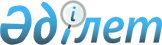 Кейбір нормативтік құқықтық актілердің күші жойылды деп тану туралыҚазақстан Республикасы Индустрия және инфрақұрылымдық даму министрінің 2019 жылғы 11 сәуірдегі № 208 бұйрығы. Қазақстан Республикасының Әділет министрлігінде 2019 жылғы 18 сәуірде № 18549 болып тіркелді
      РҚАО-ның ескертпесі!

      Осы бұйрық 11.04.2019 бастап қолданысқа енгізіледі
      "Құқықтық актілер туралы" 2016 жылғы 6 сәуірдегі Қазақстан Республикасы Заңының 27-бабының 2-тармағына сәйкес БҰЙЫРАМЫН:
      1. Осы бұйрыққа қосымшаға сәйкес кейбір нормативтік құқықтық актілердің күші жойылды деп танылсын.
      2. Қазақстан Республикасы Индустрия және инфрақұрылымдық даму министрлігінің Техникалық реттеу және метрология комитеті заңнамада белгіленген тәртіппен: 
      1) осы бұйрықты Қазақстан Республикасы Әділет министрлігінде мемлекеттік тіркеуді;
      2) осы бұйрық мемлекеттік тіркелген күнінен бастап күнтізбелік он күн ішінде қазақ және орыс тілдерінде Қазақстан Республикасы Нормативтік құқықтық актілерінің эталондық бақылау банкіне ресми жариялау және енгізу үшін "Республикалық құқықтық ақпарат орталығы" шаруашылық жүргізу құқығындағы республикалық мемлекеттік кәсіпорнына жіберуді;
      3) осы бұйрықты Қазақстан Республикасы Индустрия және инфрақұрылымдық даму министрлігінің интернет-ресурсында орналастыруды қамтамасыз етсін.
      3. Осы бұйрықтың орындалуын бақылау жетекшілік ететін Қазақстан Республикасының Индустрия және инфрақұрылымдық даму вице-министріне жүктелсін.
      4. Осы бұйрық 2019 жылғы 11 сәуірден бастап қолданысқа енгізіледі және ресми жариялануға жатады.
      "КЕЛІСІЛДІ"
      Қазақстан Республикасы
      Ауыл шаруашылығы министрлігі
      2019 жылғы "__" _______
      "КЕЛІСІЛДІ"
      Қазақстан Республикасы
      Ұлттық экономика министрлігі
      2019 жылғы "__" _______
      "КЕЛІСІЛДІ"
      Қазақстан Республикасы
      Ішкі істер министрлігі
      2019 жылғы "__" _______ Күші жойылды деп тануға жататын кейбір нормативтік құқықтық актілердің тізбесі
      1. "Нормативтік техникалық құжаттардың ресми басылымдарын тарату және пайдаланушыларды олармен қамтамасыз ету қағидаларын бекіту туралы" Қазақстан Республикасы Индустрия және жаңа технологиялар министрінің 2012 жылғы 14 қыркүйектегі № 318 бұйрығы (Нормативтік құқықтық актілерді мемлекеттік тіркеу тізілімінде № 7952 болып тіркелген, "Егемен Қазақстан" газетінің 2012 жылғы 24 қазандағы № 696-701 (27773) санында жарияланған).
      2. "Өнімнің каталог парағының нысанын бекіту туралы" Қазақстан Республикасы Премьер-Министрінің орынбасары-Қазақстан Республикасының Индустрия және жаңа технологиялар министрінің 2013 жылғы 23 қыркүйектегі № 291 бұйрығы (Нормативтік құқықтық актілерді мемлекеттік тіркеу тізілімінде № 8836 болып тіркелген, "Егемен Қазақстан" газетінің 2014 жылғы 15 қаңтардағы № 8 (28232) санында жарияланған).
      3. "Нормативтік техникалық құжаттардың бірыңғай мемлекеттік қорын қалыптастыру және жүргізу қағидаларын бекіту туралы" Қазақстан Республикасы Инвестициялар және даму министрінің 2015 жылғы 31 наурыздағы № 382 бұйрығы (Нормативтік құқықтық актілерді мемлекеттік тіркеу тізілімінде № 11388 болып тіркелген, 2015 жылғы 29 маусымда "Әділет" ақпараттық-құқықтық жүйесінде жарияланған).
					© 2012. Қазақстан Республикасы Әділет министрлігінің «Қазақстан Республикасының Заңнама және құқықтық ақпарат институты» ШЖҚ РМК
				
      Министр 

Р. Скляр
Қазақстан Республикасы
Индустрия және
инфрақұрылымдық
даму министрінің
2019 жылғы 11 сәуірдегі
№ 208 бұйрығына
қосымша